Is there a 'Winterbourne in Wales'? We call on the Welsh Government to: 1 Work with Care Inspectorate Wales and Health Inspectorate Wales to map the number of people with a learning disability who are placed in any residential setting out of their local communities or outside of Wales. 2 Commit to working with key partners on a strategy to ensure we can bring people with learning disabilities placed in all out-of-area residential services back near their families and friends if it is their wish to do so. 3 Outline what guarantees they have that people with learning disabilities are having regular care reviews and that these are Welsh led. 4 Measure what access people with learning disabilities have with advocacy services and how that information is being fed into Welsh Government. 5 Find out how many people with learning disabilities have discharge plans and if adequate preparations are being made to move people with learning disabilities back into their local communities. 6Commit to employing people with a learning disability and their family carers in inspection reviews of care settings. The Learning Disability Consortium 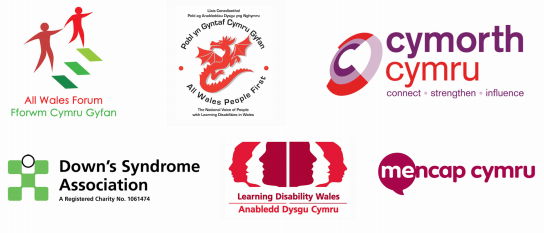 Oes 'Winterbourne' yng Nghymru? Rydym yn galw ar Lywodraeth Cymru i: 1 Work with Care Inspectorate Wales and Health Inspectorate Wales to map the number of people with a learning disability who are placed in any residential setting out of their local communities or outside of Wales. 2 Commit to working with key partners on a strategy to ensure we can bring people with learning disabilities placed in all out-of-area residential services back near their families and friends if it is their wish to do so. 3 Outline what guarantees they have that people with learning disabilities are having regular care reviews and that these are Welsh led. 4 Measure what access people with learning disabilities have with advocacy services and how that information is being fed into Welsh Government. 5 Find out how many people with learning disabilities have discharge plans and if adequate preparations are being made to move people with learning disabilities back into their local communities. 6Commit to employing people with a learning disability and their family carers in inspection reviews of care settings. Y Consortiwm Anabledd Dysgu 